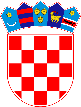 REPUBLIKA HRVATSKAZADARSKA ŽUPANIJAOPĆINA STARIGRAD     Općinsko vijećeKLASA:	URBROJ: Starigrad, _______ 2024. godine           Na temelju članka 103. stavka 2. Zakona o cestama (“Narodne novine” broj 84/11, 22/13, 54/13, 148/13, 92/14, 110/19, 144/21, 114/22, 04/23, 133/23) i članka  30. Statuta Općine Starigrad (“Službeni glasnik Zadarske županije” broj 03/18, 08/18, 3/20, 3/21 i 20/23) Općinsko vijeće Općine Starigrad, na svojoj  ___. sjednici, održanoj dana _______ 2024. godine,   donijelo je ODLUKU o ukidanju statusa javnog dobra u općoj uporabi na čest. br. 3081/2 k.o. StarigradČlanak 1.Utvrđuje se da nekretnina označena kao čest. br. 3081/2 k.o. Starigrad, dvorište 44 m2  i stambena zgrada 133 m2 ne predstavlja nerazvrstane ceste - javno dobro u općoj uporabi. Članak 2.Ukida se status javnog dobra u općoj uporabi čest. br. 3081/2 k.o. Starigrad, dvorište 44 m2  i stambena zgrada 133 m2..Članak 3.Ova Odluka dostavit će se zemljišnoknjižnom odjelu Općinskog suda u Zadru radi provedbe brisanja statusa javnog dobra u općoj uporabi.Članak 4.Ova Odluka stupa na snagu danom donošenja, a objavit će se u „Službenom glasniku Općine Starigrad“											PREDSJEDNIK 											Marko Marasović